Участники муниципального этапа всероссийского конкурса «Учитель года-2021»№ФИО участникаМесто работыДолжность Фото1.Волкова Ксения Геннадьевна МАОУ «Манчажская СОШ»Учитель начальных классов 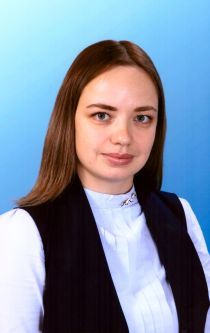 2.Вечтомова Валентина ПетровнаМАОУ «Сажинская СОШ»Учитель начальных классов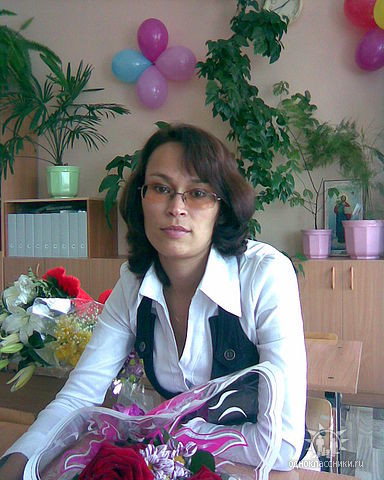 3.Самылова Людмила ЮрьевнаМАОУ АГО «Артинская СОШ № 1»Учитель начальных классов 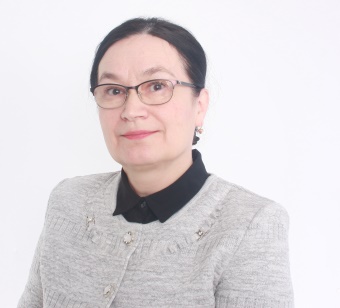 4.Андреева Мария АкифовнаМАОУ «Артинский лицей»Учитель начальных классов 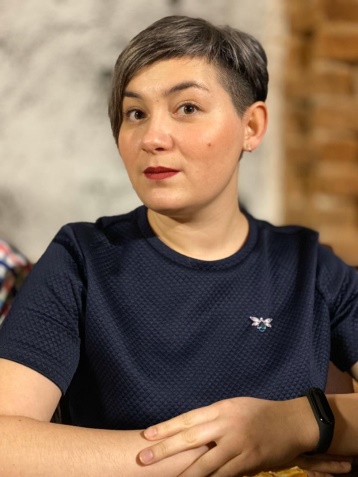 5.Стахеева Любовь Валерьевна МБОУ «Березовская ООШ»Учитель иностранного языка 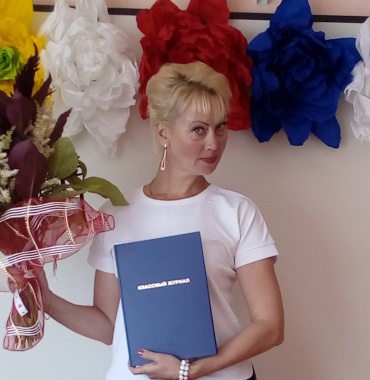 6.Лыхина Елена ВладимировнаМАОУ АГО «Артинская СОШ № 6»Учитель начальных классов 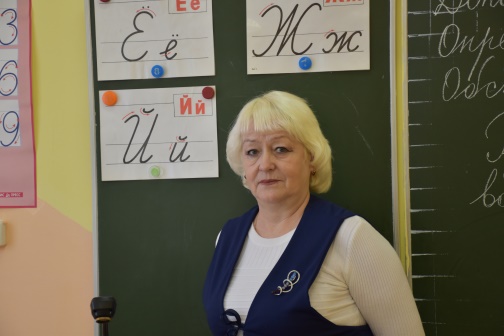 7.Михайлов Александр ЭдуардовичМБОУ «Малотавринская СОШ»Учитель информатики 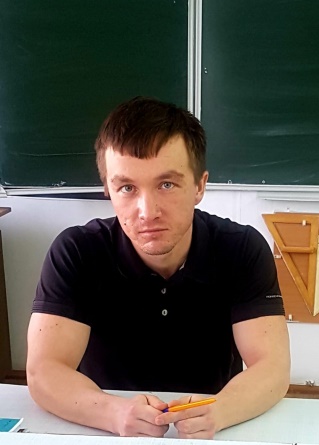 8.Саматова Резеда Хатимьяновна МБОУ «Сухановская СОШ»Учитель начальных классов 